TUITION RATE:  Tuition is an annual rate covering the entire school year. Half Day Tuition Free Kindergarten is for students attending class from 8 AM to 11:45 AM only.Tuition is not prorated for early withdrawal or late enrollment. Tuition is due in full for any semester in which the student is enrolled. The school cannot cancel its unpaid obligations if your student is forces to withdraw during the academic year.PAYMENT POLICIES: Families must enroll on Smart TuitionThere is a $5o Annual Smart Fee charged by Smart Tuition.Payment is due in full (US Funds). Payment to Smart Tuition may be made by American Express, MasterCard, Discover, Visa, direct debit, or wire transfer. If a student’s visa is denied, tuition and fees will be refunded minus a $200 administrative charge. Course fees, optional activity fees, and other charges are billed and due as incurred throughout the school year. Notification by email is sent to families when additional charges are applied to the family account.ANNUAL FEES: (never prorated or discounted)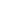 PAYMENT PLANS: Payment of tuition and fees is managed for Judson by Smart Tuition. Families must enroll on Smart Tuition and choose the following tuition payment plans: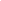 1 Time Payment (paid at time of enrollment)Grade TK/KG (Half Day)Grade TK/KG (Full Day)TuitionOnly pay fees$9,250Smart Fee(non-refundable)  $50 (charged by Smart Tuition)Registration(non-refundable) $650 per student each year, payable at registration and is non- refundable. This fee reserves your student’s placement. It also includes all textbooks, workbooks, readers, and resource materials.